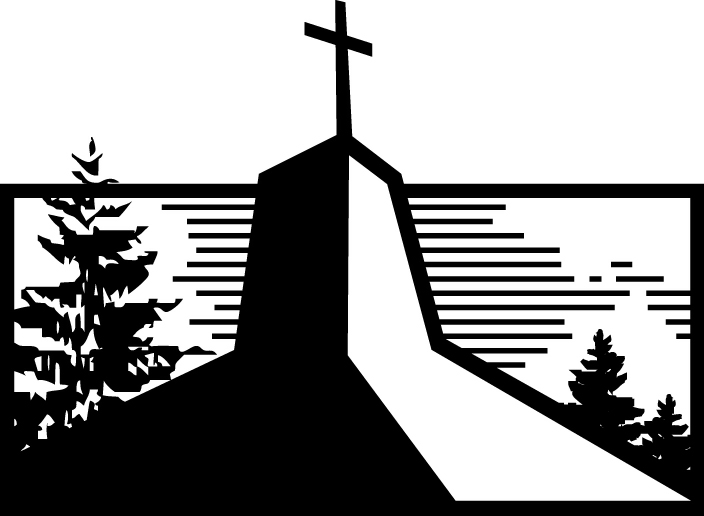 A Life Well LivedPhilippians 1:27-30Paul’s Main Concern:If there’s ______________ the gospel calls Christians to, it’s a life _______________ as _______________ of heaven.Philippians 1:27; 3:20What Living for the Gospel Together Looks Like:_________________.Philippians 1:27_________________.Philippians 1:27_________________.Philippians 1:28A Reminder About God’s Grace:Even our _________________ are a gracious gift from God.Philippians 1:29-30; 1 Peter 4:13-14A Goal Every Christian Should Have:To __________ Jesus __________, “Well done, good and faithful servant.”Matthew 25:21, 23• In _________________ in the faith.2 Timothy 4:6-8; James 1:12• In doing whatever it takes to __________ the __________ of peace.Ephesians 4:3; Hebrews 12:14• In being a team _________________.1 Peter 4:10-11• In remaining _________________ in the face of _________________.1 Peter 3:14; 4:5• In worshipful _________________ as a response to God’s ____________ to us in Christ.Romans 12:1A Life Well LivedPhilippians 1:27-30Paul’s Main Concern:If there’s ONE THING the gospel calls Christians to, it’s a life WELL LIVED as CO-CITIZENS of heaven.Philippians 1:27; 3:20What Living for the Gospel Together Looks Like:STEADFASTNESS.Philippians 1:27TEAMWORK.Philippians 1:27FEARLESSNESS.Philippians 1:28A Reminder About God’s Grace:Even our SUFFERINGS are a gracious gift from God.Philippians 1:29-30; 1 Peter 4:13-14A Goal Every Christian Should Have:To HEAR Jesus SAY, “Well done, good and faithful servant.”Matthew 25:21, 23• In PERSEVERING in the faith.2 Timothy 4:6-8; James 1:12• In doing whatever it takes to KEEP the BOND of peace.Ephesians 4:3; Hebrews 12:14• In being a team PLAYER.1 Peter 4:10-11• In remaining COURAGEOUS in the face of OPPOSITION.1 Peter 3:14; 4:5• In worshipful LIVING as a response to God’s GRACE to us in Christ.Romans 12:1For Further Study(Readings and Questions for Life Groups or Personal Study)_________________________________________________________________________________________________Getting StartedAs you look back to Sunday’s text, what was most striking to you?Digging DeeperWhat does Philippians 1:29 teach you about suffering and opposition?Read Acts 5:12-42.What happens in verses 12-16?How do the Jewish religious leaders respond in verses 17-18?What continues to happen in verses 19-28?How do the apostles respond in verses 29-32? What lessons does this give you?What happens to the apostles in verses 40-42? How did the apostles respond? What does this further teach you about suffering and opposition? About persevering in the faith?Driving It HomeThis world will often oppose and antagonize followers of Christ. In what ways have you seen this happen in modern times?What does it mean to live as citizens of heaven in a world that is so often anti-God and anti-Christians?In what ways does the death, burial, and resurrection of Jesus encourage you to continue persevering together with others in the faith?loMarttell SánchezNovember 7, 2021Message #6 / Philippianslonewlifeukiah.com/sermonsMarttell SánchezNovember 7, 2021Message #6 / Philippiansnewlifeukiah.com/sermons